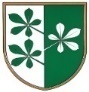 OBČINA KIDRIČEVOObčinski svetKopališka ul. 142325 KidričevoŠtev. 032-1/2018Dne  17.3.2021Odgovori na podana vprašanja in pobude članov občinskega sveta na 16. redni seji občinskega sveta Občine Kidričevo.Gospod Slavko Krajnc je vprašal, kje se nahaja 8 ha  zemljišča, ki ji bi jih namenili za nadomestilo kmetijskih zemljišč ob izgradnji tovarne Magna. So ta zemljišča v Občini Kidričevo ali blizu tovarne Magna. Odgovor: Vsa zemljišča so na območju Občine Kidričevo, ki so bila v OPN3 spremenjena iz gozdnih v kmetijska. Magna trenutno kontaktira lastnike za soglasja.Predlagal je, da se pri hišni št. 56/a v Lovrencu na Dr. polju namesti prometni znak za nevarnost, saj je ob večje dežju cestišče poplavljeno in bi lahko prišlo do poškodb. Odgovor: Cesta se bo v kratkem rekonstruirala in s tem bo odpravljena nevarnost.Vprašal je, ali je prišlo poročilo o kvalitete pitne vodo tudi od Komunalnega podjetja Ptuj.Odgovor: Za leto 2020 še ni objavljeno poročilo: http://www.komunala-ptuj.si/vodooskrba/letna-porocila-o-pitni-vodi/V Kidričevem so polemike glede podiranja dotrajanih dreves v samem naselju. Glede na to, da je naselje pod spomeniškim varstvo je vprašala ali je potrebno soglasje pristojnih služb če se drevesa nadomestijo z novimi. Odgovor: Za vsak poseg v območju naselja je potrebno soglasje. Tudi za podiranje ali sajenje dreves.Gospod župan je predlagal, da se vprašanja in pobude podajo še v pisni obliki.  Gospa Anja Rajher je vprašala glede zdravnikov v Kidričevem. Na telefon se ne oglašajo, dostop do zdravnika je nemogoč. Občani hodijo potem k zdravniku v Ptuj. Predlaga, da se o tem dogovori in zadeva uredi z direktorico Zdravstvenega doma Ptuj.Odgovor: Opravljen je bil telefonski pogovor in poslan dopis glede stanja. Odgovora še nismo prejeli.Gospod Anton Medved je vprašal kdaj se bo obnavljala obvoznica Pragersko, ki je v slabem stanju.Odgovor: Trenutno je v teku razpis za rekonstrukcijo od Hajdine do Starošinc. Po zagotovilih Direkcije je naslednji korak sanacija obvoznice. Vprašal je ali občina stranka v postopku  pri izdaji gradbenega dovoljenja za rekonstrukcijo proge v Pragersko. Obstaja bojazen se bo ob rekonstrukciji železniške proge uničila cesta, ki je sedaj v dobrem stanju. Zahtevati bi bilo potrebno, da se po rekonstrukciji železniške proge cesta vpostavi v stanje, kot je sedaj.  Odgovor: V samem postopku GD ne sodelujemo. Izbrani izvajalec bo moral pridobit soglasje občine za uporabo cest, preden bo pričel z deli.Gospod Stanislav Lampič je vprašal, ali se je na občini izplačal dodatek za  COVID-19. Nekatere občine so dodatke izplačale, nekateri ne. V katero smer se je obrnil župan. Odgovor: Dodatki so bili izplačani v skladu z zakonodajo.Gospod Anton Drevenšek je vprašal, kako daleč je legalizacija gasilskih domov. Odgovor: Za PGD Šikole se naslednji seji podeljuje stavbna pravica, da lahko vložijo za gradbeno dovoljenje. Za PGD Pleterje je naročena geodetska odmera, da lahko nadaljujejo s postopkom.Občinska uprava 